REPUBLIQUE ALGERIENNE DEMOCRATIQUE ET POPULAIREMINISTERE DE L’ENSEIGNEMENT SUPERIEUR ET DE LA RECHERCHE SCIENTIFIQUEUNIVERSITE BATNA 2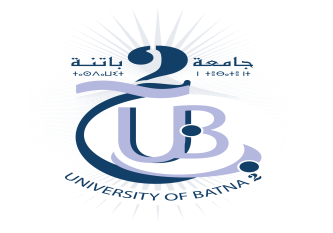 Faculté des Mathématiques et InformatiqueThèse de DoctoratPrésentée par :................................................En vue de l’obtention du diplôme de DOCTORAT en :                       Filière :....................................................Option : .......................................................TITRE .......................................... .....................................................................Devant le jury composé de :(Mr/Mme)   Nom         Prénom             Grade            Etablissement       Président   (Mr/Mme)   Nom         Prénom             Grade            Etablissement       Président   (Mr/Mme)   Nom         Prénom             Grade            Etablissement       Président   (Mr/Mme)   Nom         Prénom             Grade            Etablissement       Président   (Mr/Mme)   Nom         Prénom             Grade            Etablissement       Président   Année Universitaire ......../..........